PENGARUH KARAKTERISTIK PEMERINTAH DAERAH TERHADAP KINERJA PEMERINTAH DAERAH (STUDI PADAPEMERINTAH KABUPATEN DAN KOTA DI PROVINSI SUMATERA SELATAN)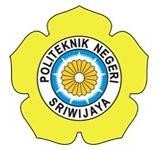 Disusun untuk Memenuhi Syarat Menyelesaikan Pendidikan Sarjana Terapan (D-IV) Akuntansi Sektor Publik pada Jurusan AkuntansiPoliteknik Negeri SriwijayaOleh :MARINI 061440510870POLITEKNIK NEGERI SRIWIJAYA PALEMBANG2018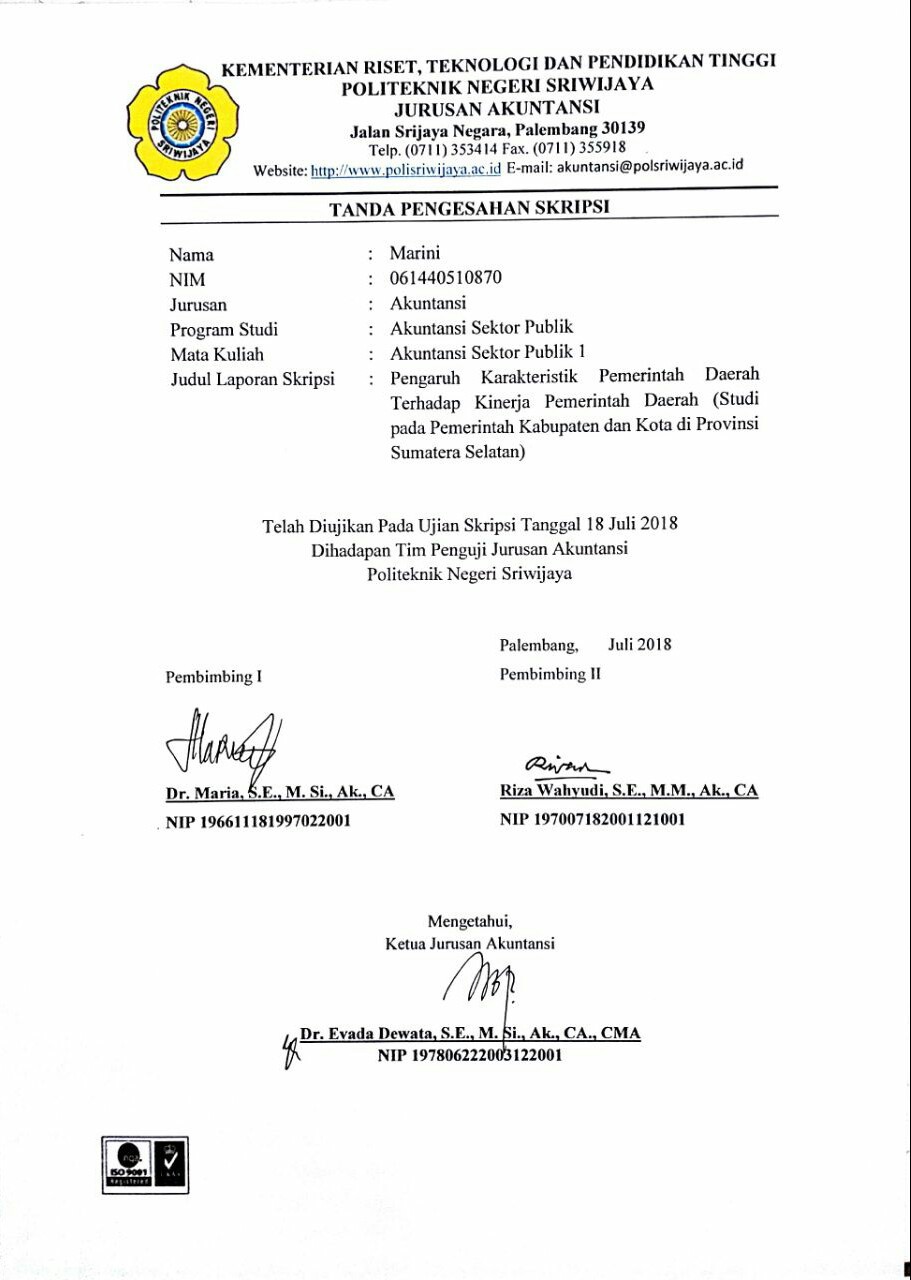 KATA PENGANTARPuji dan syukur penulis panjatkan atas kehadirat Allah SWT, yang telah melimpahkan nikmat, rahmat dan berkah-Nya, sehingga penulis dapat menyelesaikan penyusunan skripsi dengan judul “Pengaruh Karakteristik Pemerintah Daerah Terhadap Kinerja Pemerintah Daerah (Studi pada Pemerintah Kabupaten dan Kota di Provinsi Sumatera Selatan)”. Sejalan penyusunan skripsi ini, penulis telah banyak mendapat bantuan dari berbagai pihak. Untuk itu dalam kesempatan ini, penulis ingin menyampaikan rasa terima kasih yang sebesar-besarnya kepada:Bapak Dr. Ing. Ahmad Taqwa, S.T., M.T. selaku Direktur Politeknik Negeri Sriwijaya.Ibu Dr. Evada Dewata, S.E., M.Si., Ak., CA., CMA selaku Ketua Jurusan Akuntansi Politeknik Negeri Sriwijaya.Ibu Yuliana Sari, S.E., MBA., Ak selaku Sekretaris Jurusan Akuntansi Politeknik Negeri SriwijayaIbu Nelly Masnila, S.E., M.Si., Ak., CA selaku Ketua Program Studi Akuntansi Sektor Publik Politeknik Negeri Sriwijaya.Ibu Dr. Maria, S.E., M.Si., Ak., CA selaku Dosen Pembimbing I (satu) Jurusan Akuntansi Program Studi Akuntansi Sektor Publik Politeknik Negeri Sriwijaya yang telah berkenan meluangkan banyak waktunya untuk membantu dan membimbing penulis hingga akhirnya selesai sesuai dengan kriteria yang diharapkan.Bapak Riza Wahyudi, S.E., M.M., Ak., CA selaku Dosen Pembimbing II (dua) Jurusan Akuntansi Program Studi Akuntansi Sektor Publik Politeknik Negeri Sriwijaya yang telah berkenan meluangkan banyak waktunya untuk membantu dan membimbing penulis hingga akhirnya selesai sesuai dengan kriteria yang diharapkan.Bapak Drs. Darul Amri, M.M selaku Dosen Pembimbing Akademik kelas 8 (delapan) APB yang selalu memberikan semangat dan motivaasi kepada penulis dan teman-teman selama proses penyelesaian skripsi ini.Bapak dan Ibu Dosen Jurusan Akuntansi Politeknik Negeri Sriwijaya, khususnya Program Studi Akuntansi Sektor Publik yang telah memberikan bekal ilmu pengetahuan yang tak ternilai harganya.Bapak dan Ibu staf pegawai akademik jurusan akuntansi yang telah membantu segala kepentingan perihal administrasi dan akademik selama proses penyusunan skripsi ini hingga selesai.Ibu Ir. Roosana Aminarti selaku Kepala Sekretariat Perwakilan Kantor Badan Pemeriksaan Keuangan Perwakilan Provinsi Sumatera Selatan yang telah memberikan izin penelitian dan segala bantuan perihal kepentingan administrasi dan pemberian data yang dibutuhkan dalam menyusun skripsi ini.Keluargaku (Ayah, Mama, dan Adik-adikku tercinta) yang selalu mencurahkan semua kasih sayang, pengorbanan, dukungan, dan semua hal yang selalu diberikan untuk penulis hingga saat ini.Keluarga besar kelas APB 2014 yang telah memberikan banyak warna kenangan indah selama kuliah.Semua pihak yang tidak dapat disebutkan satu-persatu yang telah memberikan bantuan, doa, dan masukan selama penyusunan skripsi ini.Penulis menyadari bahwa dalam penulisan skripsi ini masih banyak terdapat kekurangan dan jauh dari kesempurnaan. Oleh karena itu, penulis sangat mengharapkan kritik dan saran yang dapat membangun demi kesempurnaan penulisan yang akan datang. Akhir kata, kesempurnaan hanya milik Allah SWT semata sedangkan kesalahan pasti dimiliki manusia.Semoga skripsi ini dapat bermanfaat bagi penulis khususnya dan para pembaca umumnya.ABSTRAKPENGARUH KARAKTERISTIK PEMERINTAH DAERAH TERHADAP KINERJA PEMERINTAH DAERAH (STUDI PADA PEMERINTAH KABUPATEN DAN KOTA DI PROVINSI SUMATERA SELATAN)Marini, 2018 (xiv + 62 Halaman) E-mail: marini1202@gmail.comPenelitian ini bertujuan untuk mengetahui pengaruh karakteristik pemerintah daerah terhadap kinerja pemerintah daerah kabupaten dan kota di Provinsi Sumatera Selatan. Karakteristik pemerintah daerah dinyatakan dengan ukuran daerah, tingkat kekayaan daerah, intergovernmental revenue, belanja modal, dan leverage. Kinerja pemerintah daerah dinyatakan dengan EKPPD. Sampel yang digunakan sebanyak 10 dari 17 kabupaten/kota dengan metode purposive sampling selama kurun waktu 2012-2016. Metode analisis yang digunakan adalah analisis regresi linier berganda. Hasil penelitian ini menunjukkan bahwa ukuran daerah, dan leverage berpengaruh terhadap kinerja pemerintah daerah, sedangkan tingkat kekayaan daerah, intergovernmental revenue, dan belanja modal tidak berpengaruh terhadap kinerja pemerintah  daerah.Kata Kunci : Karakteristik Pemerintah Daerah, Kinerja Pemerintah Daerah.ABSTRACTTHE EFFECT OF LOCAL GOVERNMENT CHARACTERISTIC ON PERFORMANCE OF LOCAL GOVERNMENT (STUDY ON DISTRICTS GOVERNMENT AND CITIES IN SOUTH SUMATERA PROVINCE)Marini, 2018 (xiv + 62 pages)E-mail: marini1202@gmail.comThis study aims to examine the effect of local government characteristic, on performance of local government at districts government and cities in South Sumatera Province. Local government characteristic is indicated by size of government, level of wealth, intergovernmental revenue, capital expenditure, and leverage. Performance of local government is indicated by EKPPD. The samples are 10 from 17 districts/cities with purposive sampling method during the period 2012-2016. The analytical method used is multiple regression analysis. The result of this study indicate that size of government, and leverage have effect on performance of local government, but level of wealth, intergovernmental revenue, and capital expenditure have no effect on performance of local government.Keywords	:	Local	Government	Characteristic,	Performance	Of	Local Government.Motto“Yakinlah ada sesuatu yang menantimu selepas banyak kesabaran (yang kau jalani),Yang akan membuatmu terpana hingga kau lupa betapa pedihnya rasa sakit”(Ali bin Abi Thalib)“Kita melihat kebahagiaan itu seperti pelangi, tidak pernah berada di atas kepala kita sendiri, tetapi selalu berada di atas kepala orang lain”(Thomas Alva Edison)“Awali semua dengan doa dan keyakinan pada kemampuan diri sendiri, jalani dengan ikhlas,Insya Allah akan diperoleh hasil yang terbaik bagi kita”(Marini).Kupersembahkan Untuk :Kedua Orangtuaku tercintaKedua Adikku tersayangKedua Dosen PembimbingkuBapak/Ibu Dosen yang Ku HormatiTemanSeperjuanganku, AP.B 2014AlmamaterkuDAFTAR ISIDAFTAR PUSTAKA LAMPIRANDAFTAR TABELHalamanTabel 1.1	Capaian Kinerja Pemeerintah Provinsi, Kab, dan Kotadi Provinsi Sumatera Selatan	4Tabel 2.1	Pengelompokkan Indeks EKPPD dan Status Prestasi	21Tabel 2.2	Penelitian Terdahulu	22Tabel 3.1	Operasional Variabel Penelitian	32Tabel 3.2	Daftar Populasi Penelitian	32Tabel 3.3	Daftar Sampel Penelitian	34Tabel 4.1	Hasil Uji Statistik Deskriptif	40Tabel 4.2	Hasil Uji One Sample Kolmogorov Smirnov	43Tabel 4.3	Hasil Uji Multikollinearitas	44Tabel 4.4	Hasil Uji Heteroskedastisitas	45Tabel 4.5	Hasil Uji Autokorelasi	46Tabel 4.6	Hasil Uji Run Test	47Tabel 4.7	Hasil Uji Analisis Regresi Linier Berganda	48Tabel 4.8	Hasil Uji Koefisien Determinasi	49Tabel 4.9	Hasil Uji t	51Tabel 4.10  Hasil Uji F	53DAFTAR GAMBARHalaman Gambar 1.1	Sebaran Ekonomi Menurut Lapangan Usaha Kabupaten/Kotadi Provinsi Sumatera Selatan Tahun 2016	3Gambar 2.1	Realisasi Pendapatan APBD 2016 Kabupaten/Kotadi Provinsi Sumsel	15Gambar 2.2	Realisasi Belanja APBD 2016 Kabupaten/Kotadi Provinsi Sumsel	18Gambar 2.3	Kerangka Pemikiran	25Gambar 4.1	Hasil Uji Grafik Normal P-P Plot ofRegression Standardized Residual	42DAFTAR LAMPIRANLampiran 1	Surat Permohonan Izin Pengambilan Data Lampiran 2	Surat Izin Pengambilan DataLampiran 3	Surat Kesepakatan Bimbingan Skripsi Pembimbing I Lampiran 4	Surat Kesepakatan Bimbingan Skripsi Pembimbing II Lampiran 5	Lembar Konsultasi Bimbingan Skripsi Pembimbing I Lampiran 6	Lembar Konsultasi Bimbingan Skripsi Pembimbing II Lampiran 7	Hasil Tabulasi DataLampiran 8	Tabel Durbin Watson Lampiran 9	Tabel Uji tLampiran 10	Tabel Uji FPalembang,	2018Penulis